Приложение 1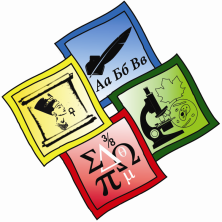 Заявка на участие в полиатлон-мониторинге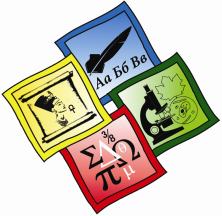  «Политоринг для дошкольников».Заявка на участие"Политоринг ДОУ -2024"Руководитель ОО 									подписьРегионРайон (город)Дошкольная образовательная организация (полное и сокращенное название):ПредставительКонтактная информация представителя  (тел., e-mail):Количество участниковКоличество инструкций необходимых для организаторов на местахОплата(номер приходного ордера, дата, сумма)